Jakarta, 7 Oktober 2017Mengetahui, 										Ketua Program Studi,								Dosen Pengampu,Mury Kuswari, S.Pd, M.Si								Mertien Sa’pang, SGz, M.Si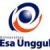 RENCANA PEMBELAJARAN SEMESTER GANJIL 2016/2017RENCANA PEMBELAJARAN SEMESTER GANJIL 2016/2017RENCANA PEMBELAJARAN SEMESTER GANJIL 2016/2017RENCANA PEMBELAJARAN SEMESTER GANJIL 2016/2017RENCANA PEMBELAJARAN SEMESTER GANJIL 2016/2017RENCANA PEMBELAJARAN SEMESTER GANJIL 2016/2017RENCANA PEMBELAJARAN SEMESTER GANJIL 2016/2017RENCANA PEMBELAJARAN SEMESTER GANJIL 2016/2017RENCANA PEMBELAJARAN SEMESTER GANJIL 2016/2017RENCANA PEMBELAJARAN SEMESTER GANJIL 2016/2017PROGRAM STUDI ILMU GIZIPROGRAM STUDI ILMU GIZIPROGRAM STUDI ILMU GIZIPROGRAM STUDI ILMU GIZIPROGRAM STUDI ILMU GIZIPROGRAM STUDI ILMU GIZIPROGRAM STUDI ILMU GIZIPROGRAM STUDI ILMU GIZIPROGRAM STUDI ILMU GIZIPROGRAM STUDI ILMU GIZIUNIVERSITAS ESA UNGGULUNIVERSITAS ESA UNGGULUNIVERSITAS ESA UNGGULUNIVERSITAS ESA UNGGULUNIVERSITAS ESA UNGGULUNIVERSITAS ESA UNGGULUNIVERSITAS ESA UNGGULUNIVERSITAS ESA UNGGULUNIVERSITAS ESA UNGGULUNIVERSITAS ESA UNGGULMata KuliahMata Kuliah:Patofisiologi Penyakit Tidak Menular (Teori)Patofisiologi Penyakit Tidak Menular (Teori)Patofisiologi Penyakit Tidak Menular (Teori)Kode MKKode MK:GIZ 419Mata Kuliah PrasyaratMata Kuliah Prasyarat:---Bobot MKBobot MK:2 sksDosen PengampuDosen Pengampu:Mertien Sa’pang, S.Gz, M.SiMertien Sa’pang, S.Gz, M.SiMertien Sa’pang, S.Gz, M.SiKode DosenKode Dosen:7525Alokasi WaktuAlokasi Waktu:Tatap muka 14 x 100 menitTatap muka 14 x 100 menitTatap muka 14 x 100 menitTatap muka 14 x 100 menitTatap muka 14 x 100 menitTatap muka 14 x 100 menitTatap muka 14 x 100 menitCapaian PembelajaranCapaian Pembelajaran:Memahami dan menjelaskan patofisiologi penyakit tidak menular dan mengaitkan dengan terapi diet Memahami dan menjelaskan patofisiologi penyakit tidak menular dan mengaitkan dengan terapi diet Memahami dan menjelaskan patofisiologi penyakit tidak menular dan mengaitkan dengan terapi diet Memahami dan menjelaskan patofisiologi penyakit tidak menular dan mengaitkan dengan terapi diet Memahami dan menjelaskan patofisiologi penyakit tidak menular dan mengaitkan dengan terapi diet Memahami dan menjelaskan patofisiologi penyakit tidak menular dan mengaitkan dengan terapi diet Memahami dan menjelaskan patofisiologi penyakit tidak menular dan mengaitkan dengan terapi diet SESIKEMAMPUANAKHIRMATERI PEMBELAJARANMATERI PEMBELAJARANBENTUK PEMBELA-JARANSUMBER PEMBELAJARANSUMBER PEMBELAJARANINDIKATORPENILAIANINDIKATORPENILAIANINDIKATORPENILAIAN1Mahasiswa mampu menjelaskan hubungan patofisiologi penyakit tidak menular dan ilmu giziPengantar :Kontrak pembelajaran, pengantar patofisiologi penyakit tidak menularPengantar :Kontrak pembelajaran, pengantar patofisiologi penyakit tidak menularMetoda contextual instructionMedia : kelas, komputer, LCD Krause’s,Kathleen Mahan, Sylvia Escoot Stump. Food, Nutrition, & Diet Therapy. edisi ke 14, Saunders, 2017Guyton & Hall, 1997, Buku ajar Fisiologi Kedoteran, EGCPrice SA & Wilson LM, 2005, Patofisiologi Konsep Klinis Proses-proses penyakit, EGC Krause’s,Kathleen Mahan, Sylvia Escoot Stump. Food, Nutrition, & Diet Therapy. edisi ke 14, Saunders, 2017Guyton & Hall, 1997, Buku ajar Fisiologi Kedoteran, EGCPrice SA & Wilson LM, 2005, Patofisiologi Konsep Klinis Proses-proses penyakit, EGC Menguraikan hubungan patofisiologi penyakit tidak menular dan terapi dietMenguraikan hubungan patofisiologi penyakit tidak menular dan terapi dietMenguraikan hubungan patofisiologi penyakit tidak menular dan terapi diet2Mahasiswa mampu menguraikan tentang anatomi dan fisiologi sistem Endokrin Anatomi Sistem Endokrin Fisiologi Sistem EndokrinAnatomi Sistem Endokrin Fisiologi Sistem EndokrinMedia : contextual instructionMedia :  kelas, komputer, LCD, whiteboard, webKrause’s,Kathleen Mahan, Sylvia Escoot Stump. Food, Nutrition, & Diet Therapy. edisi ke 14, Saunders, 2017Guyton & Hall, 1997, Buku ajar Fisiologi Kedoteran, EGCPrice SA & Wilson LM, 2005, Patofisiologi Konsep Klinis Proses-proses penyakit, EGCKrause’s,Kathleen Mahan, Sylvia Escoot Stump. Food, Nutrition, & Diet Therapy. edisi ke 14, Saunders, 2017Guyton & Hall, 1997, Buku ajar Fisiologi Kedoteran, EGCPrice SA & Wilson LM, 2005, Patofisiologi Konsep Klinis Proses-proses penyakit, EGCMahasiswa mampu menjelaskan :Anatomi Sistem EndokrinFisiologi Sistem EndokrinMahasiswa mampu menjelaskan :Anatomi Sistem EndokrinFisiologi Sistem EndokrinMahasiswa mampu menjelaskan :Anatomi Sistem EndokrinFisiologi Sistem Endokrin3Mahasiswa mampu menguraikan tentang fisiologi hormon-hormon tiroid dan patofisiologi penyakit gangguan kelenjar tiroid.Biosintesis dan metabolisme hormon-hormon tiroidFungsi hormon tiroidPatofisiologi penyakit gangguan kelenjar tiroidBiosintesis dan metabolisme hormon-hormon tiroidFungsi hormon tiroidPatofisiologi penyakit gangguan kelenjar tiroidMedia : contextual instructionMedia : kelas, komputer, LCD, whiteboard, webKrause’s,Kathleen Mahan, Sylvia Escoot Stump. Food, Nutrition, & Diet Therapy. edisi ke 14, Saunders, 2017Guyton & Hall, 1997, Buku ajar Fisiologi Kedoteran, EGCPrice SA & Wilson LM, 2005, Patofisiologi Konsep Klinis Proses-proses penyakit, EGCKrause’s,Kathleen Mahan, Sylvia Escoot Stump. Food, Nutrition, & Diet Therapy. edisi ke 14, Saunders, 2017Guyton & Hall, 1997, Buku ajar Fisiologi Kedoteran, EGCPrice SA & Wilson LM, 2005, Patofisiologi Konsep Klinis Proses-proses penyakit, EGCMahasiswa mampu:Menjelaskan biosintesis dan metabolisme hormon-hormon tiroidMenjelaskan fungsi hormon tiroidMenjelaskan patofisiologi penyakit gangguan kelenjar tiroidMahasiswa mampu:Menjelaskan biosintesis dan metabolisme hormon-hormon tiroidMenjelaskan fungsi hormon tiroidMenjelaskan patofisiologi penyakit gangguan kelenjar tiroidMahasiswa mampu:Menjelaskan biosintesis dan metabolisme hormon-hormon tiroidMenjelaskan fungsi hormon tiroidMenjelaskan patofisiologi penyakit gangguan kelenjar tiroid4Mahasiswa mampu menguraikan tentang definisi Diabetes Mellitus, klasifikasi DM, dan patogenesis DM Epidemiologi Diabetes MellitusPeranan Pankreas dalam Metabolisme Glukosa Pengertian, klasifikasi dan  patogenesis DM Epidemiologi Diabetes MellitusPeranan Pankreas dalam Metabolisme Glukosa Pengertian, klasifikasi dan  patogenesis DM Media : contextual instructionMedia : : kelas, komputer, LCD, whiteboard, webKrause’s,Kathleen Mahan, Sylvia Escoot Stump. Food, Nutrition, & Diet Therapy. edisi ke 14, Saunders, 2017Guyton & Hall, 1997, Buku ajar Fisiologi Kedoteran, EGCPrice SA & Wilson LM, 2005, Patofisiologi Konsep Klinis Proses-proses penyakit, EGCHarvey & Ferrier, 2011, Lippincot’s Ilustrated Reviews Biochemistry 5th Ed, Wolters KluwerKrause’s,Kathleen Mahan, Sylvia Escoot Stump. Food, Nutrition, & Diet Therapy. edisi ke 14, Saunders, 2017Guyton & Hall, 1997, Buku ajar Fisiologi Kedoteran, EGCPrice SA & Wilson LM, 2005, Patofisiologi Konsep Klinis Proses-proses penyakit, EGCHarvey & Ferrier, 2011, Lippincot’s Ilustrated Reviews Biochemistry 5th Ed, Wolters KluwerMahasiswa mampu menjelaskanEpidemiologi Diabetes MellitusPeranan Pankreas dalam Metabolisme Glukosa Pengertian, klasifikasi dan  patogenesis DMMahasiswa mampu menjelaskanEpidemiologi Diabetes MellitusPeranan Pankreas dalam Metabolisme Glukosa Pengertian, klasifikasi dan  patogenesis DMMahasiswa mampu menjelaskanEpidemiologi Diabetes MellitusPeranan Pankreas dalam Metabolisme Glukosa Pengertian, klasifikasi dan  patogenesis DM5Mahasiswa mampu menguraikan tentang definisi dislipidemia dan patofisiologi DislipidemiaDefinisi dislipidemiaMetabolisme lipid dalam tubuhPatofisiologi dislipidemiaDefinisi dislipidemiaMetabolisme lipid dalam tubuhPatofisiologi dislipidemiaMedia : contextual instructionMedia : : kelas, komputer, LCD, whiteboard, webGuyton & Hall, 1997, Buku ajar Fisiologi Kedoteran, EGCGerald TG & RS Wright, 2006, Pathophysiolog, Diagnosis and Management of DyslipidemiaHarvey & Ferrier, 2011, Lippincot’s Ilustrated Reviews Biochemistry 5th Ed, Wolters KluwerAmerican Association Of Clinical Endocrinologists And American College Of Endocrinology Guidelines For Management Of Dyslipidemia And Prevention Of Cardiovascular DiseaseGuyton & Hall, 1997, Buku ajar Fisiologi Kedoteran, EGCGerald TG & RS Wright, 2006, Pathophysiolog, Diagnosis and Management of DyslipidemiaHarvey & Ferrier, 2011, Lippincot’s Ilustrated Reviews Biochemistry 5th Ed, Wolters KluwerAmerican Association Of Clinical Endocrinologists And American College Of Endocrinology Guidelines For Management Of Dyslipidemia And Prevention Of Cardiovascular DiseaseMahasiswa mampu menjelaskanDefinisi dislipidemiaMetabolisme lipid dalam tubuhPatofisiologi dislipidemiaMahasiswa mampu menjelaskanDefinisi dislipidemiaMetabolisme lipid dalam tubuhPatofisiologi dislipidemiaMahasiswa mampu menjelaskanDefinisi dislipidemiaMetabolisme lipid dalam tubuhPatofisiologi dislipidemia6Mahasiswa mampu menguraikan definisi dan Patofisiologi Gangg. Ginjal Akut Definisi Gagal Ginjal Akut Penyebab Gagal Ginjal Akut Patogenesis Gagal Ginjal Akut Definisi Gagal Ginjal Akut Penyebab Gagal Ginjal Akut Patogenesis Gagal Ginjal Akut Media : contextual instructionMedia : : kelas, komputer, LCD, whiteboard, webKrause’s,Kathleen Mahan, Sylvia Escoot Stump. Food, Nutrition, & Diet Therapy. edisi ke 14, Saunders, 2017Guyton & Hall, 1997, Buku ajar Fisiologi Kedoteran, EGCPrice SA & Wilson LM, 2005, Patofisiologi Konsep Klinis Proses-proses penyakit, EGCHarvey & Ferrier, 2011, Lippincot’s Ilustrated Reviews Biochemistry 5th Ed, Wolters KluwerKrause’s,Kathleen Mahan, Sylvia Escoot Stump. Food, Nutrition, & Diet Therapy. edisi ke 14, Saunders, 2017Guyton & Hall, 1997, Buku ajar Fisiologi Kedoteran, EGCPrice SA & Wilson LM, 2005, Patofisiologi Konsep Klinis Proses-proses penyakit, EGCHarvey & Ferrier, 2011, Lippincot’s Ilustrated Reviews Biochemistry 5th Ed, Wolters KluwerMahasiswa mampu menjelaskanDefinisi Gagal Ginjal Akut Penyebab Gagal Ginjal Akut Patogenesis Gagal Ginjal AkutMahasiswa mampu menjelaskanDefinisi Gagal Ginjal Akut Penyebab Gagal Ginjal Akut Patogenesis Gagal Ginjal AkutMahasiswa mampu menjelaskanDefinisi Gagal Ginjal Akut Penyebab Gagal Ginjal Akut Patogenesis Gagal Ginjal Akut7. Mahasiswa mampu menguraikan definisi dan Patofisiologi Gangg. Ginjal Kronik Definisi Gagal Ginjal Kronik Penyebab Gagal Ginjal KronikPatogenesis Gagal Ginjal KronikDefinisi Gagal Ginjal Kronik Penyebab Gagal Ginjal KronikPatogenesis Gagal Ginjal KronikMedia : contextual instructionMedia : : kelas, komputer, LCD, whiteboard, webKrause’s,Kathleen Mahan, Sylvia Escoot Stump. Food, Nutrition, & Diet Therapy. edisi ke 14, Saunders, 2017Guyton & Hall, 1997, Buku ajar Fisiologi Kedoteran, EGCPrice SA & Wilson LM, 2005, Patofisiologi Konsep Klinis Proses-proses penyakit, EGCHarvey & Ferrier, 2011, Lippincot’s Ilustrated Reviews Biochemistry 5th Ed, Wolters KluwerKrause’s,Kathleen Mahan, Sylvia Escoot Stump. Food, Nutrition, & Diet Therapy. edisi ke 14, Saunders, 2017Guyton & Hall, 1997, Buku ajar Fisiologi Kedoteran, EGCPrice SA & Wilson LM, 2005, Patofisiologi Konsep Klinis Proses-proses penyakit, EGCHarvey & Ferrier, 2011, Lippincot’s Ilustrated Reviews Biochemistry 5th Ed, Wolters KluwerMahasiswa mampu menjelaskanDefinisi Gagal Ginjal Kronik Penyebab Gagal Ginjal KronikPatogenesis Gagal Ginjal KronikMahasiswa mampu menjelaskanDefinisi Gagal Ginjal Kronik Penyebab Gagal Ginjal KronikPatogenesis Gagal Ginjal KronikMahasiswa mampu menjelaskanDefinisi Gagal Ginjal Kronik Penyebab Gagal Ginjal KronikPatogenesis Gagal Ginjal KronikUTSUTSUTSUTSUTSUTSUTSUTSUTSUTS9Mahasiswa mampu menguraikan prinsip keseimbangan cairan dalam tubuhDefinisi keseimbangan cairanPrinsip dasar keseimbangan cairanDefinisi keseimbangan cairanPrinsip dasar keseimbangan cairan1. Media : contextual instruction2. Media : kelas, komputer, LCD, whiteboard, webKrause’s,Kathleen Mahan, Sylvia Escoot Stump. Food, Nutrition, & Diet Therapy. edisi ke 14, Saunders, 2017Guyton & Hall, 1997, Buku ajar Fisiologi Kedoteran, EGCPrice SA & Wilson LM, 2005, Patofisiologi Konsep Klinis Proses-proses penyakit, EGCKrause’s,Kathleen Mahan, Sylvia Escoot Stump. Food, Nutrition, & Diet Therapy. edisi ke 14, Saunders, 2017Guyton & Hall, 1997, Buku ajar Fisiologi Kedoteran, EGCPrice SA & Wilson LM, 2005, Patofisiologi Konsep Klinis Proses-proses penyakit, EGCMahasiswa mampu menjelaskanDefinisi keseimbangan cairanPrinsip dasar keseimbangan cairanMahasiswa mampu menjelaskanDefinisi keseimbangan cairanPrinsip dasar keseimbangan cairanMahasiswa mampu menjelaskanDefinisi keseimbangan cairanPrinsip dasar keseimbangan cairan10Mahasiswa mampu menguraikan definisi dan Patofisiologi Hipertensi Definisi HipertensiPenyebab HipertensiPatogenesis HipertensiDefinisi HipertensiPenyebab HipertensiPatogenesis Hipertensi1. Media : contextual instruction2. Media :  kelas, komputer, LCD, whiteboard, webKrause’s,Kathleen Mahan, Sylvia Escoot Stump. Food, Nutrition, & Diet Therapy. edisi ke 14, Saunders, 2017Guyton & Hall, 1997, Buku ajar Fisiologi Kedoteran, EGCPrice SA & Wilson LM, 2005, Patofisiologi Konsep Klinis Proses-proses penyakit, EGC Krause’s,Kathleen Mahan, Sylvia Escoot Stump. Food, Nutrition, & Diet Therapy. edisi ke 14, Saunders, 2017Guyton & Hall, 1997, Buku ajar Fisiologi Kedoteran, EGCPrice SA & Wilson LM, 2005, Patofisiologi Konsep Klinis Proses-proses penyakit, EGC Mahasiswa mampu menjelaskanDefinisi HipertensiPenyebab HipertensiPatogenesis HipertensiMahasiswa mampu menjelaskanDefinisi HipertensiPenyebab HipertensiPatogenesis HipertensiMahasiswa mampu menjelaskanDefinisi HipertensiPenyebab HipertensiPatogenesis Hipertensi11.Mahasiswa mampu menguraikan tentang anatomi dan fisiologi sistem kardiovaskularAnatomi sistem kardiovaskularFisiologi sistem kardiovaskularAnatomi sistem kardiovaskularFisiologi sistem kardiovaskular1. Media : contextual instruction2. Media :  kelas, komputer, LCD, whiteboard, webKrause’s,Kathleen Mahan, Sylvia Escoot Stump. Food, Nutrition, & Diet Therapy. edisi ke 14, Saunders, 2017Guyton & Hall, 1997, Buku ajar Fisiologi Kedoteran, EGCPrice SA & Wilson LM, 2005, Patofisiologi Konsep Klinis Proses-proses penyakit, EGCKrause’s,Kathleen Mahan, Sylvia Escoot Stump. Food, Nutrition, & Diet Therapy. edisi ke 14, Saunders, 2017Guyton & Hall, 1997, Buku ajar Fisiologi Kedoteran, EGCPrice SA & Wilson LM, 2005, Patofisiologi Konsep Klinis Proses-proses penyakit, EGCMahasiswa mampu menjelaskanAnatomi sistem kardiovaskularFisiologi sistem kardiovaskularMahasiswa mampu menjelaskanAnatomi sistem kardiovaskularFisiologi sistem kardiovaskularMahasiswa mampu menjelaskanAnatomi sistem kardiovaskularFisiologi sistem kardiovaskular12Mahasiswa mampu menguraikan definisi dan Patofisiologi Penyakit JantungDefinisi penyakit jantungPenyebab penyakit jantungPatogenesis penyakit jantungDefinisi penyakit jantungPenyebab penyakit jantungPatogenesis penyakit jantungKrause’s,Kathleen Mahan, Sylvia Escoot Stump. Food, Nutrition, & Diet Therapy. edisi ke 14, Saunders, 2017Guyton & Hall, 1997, Buku ajar Fisiologi Kedoteran, EGCPrice SA & Wilson LM, 2005, Patofisiologi Konsep Klinis Proses-proses penyakit, EGCKrause’s,Kathleen Mahan, Sylvia Escoot Stump. Food, Nutrition, & Diet Therapy. edisi ke 14, Saunders, 2017Guyton & Hall, 1997, Buku ajar Fisiologi Kedoteran, EGCPrice SA & Wilson LM, 2005, Patofisiologi Konsep Klinis Proses-proses penyakit, EGCMahasiswa mampu:Definisi penyakit jantungPenyebab penyakit jantungPatogenesis penyakit jantungMahasiswa mampu:Definisi penyakit jantungPenyebab penyakit jantungPatogenesis penyakit jantungMahasiswa mampu:Definisi penyakit jantungPenyebab penyakit jantungPatogenesis penyakit jantung13Mahasiswa mampu menguraikan patofisiologi Kanker Epidemilogi peny. terkait dengan kankerEtiologi dan patofisologi kankerPencegahan dan rehabilitasiEpidemilogi peny. terkait dengan kankerEtiologi dan patofisologi kankerPencegahan dan rehabilitasiEscoot Stump. Food, Nutrition, & Diet Therapy. edisi ke 14, Saunders, 2017Guyton & Hall, 1997, Buku ajar Fisiologi Kedoteran, EGCPrice SA & Wilson LM, 2005, Patofisiologi Konsep Klinis Proses-proses penyakit, EGCEscoot Stump. Food, Nutrition, & Diet Therapy. edisi ke 14, Saunders, 2017Guyton & Hall, 1997, Buku ajar Fisiologi Kedoteran, EGCPrice SA & Wilson LM, 2005, Patofisiologi Konsep Klinis Proses-proses penyakit, EGCMahasiswa mampu menguraikanEpidemilogi peny. terkait dengan kankerEtiologi dan patofisologi kankerPencegahan dan rehabilitasiMahasiswa mampu menguraikanEpidemilogi peny. terkait dengan kankerEtiologi dan patofisologi kankerPencegahan dan rehabilitasiMahasiswa mampu menguraikanEpidemilogi peny. terkait dengan kankerEtiologi dan patofisologi kankerPencegahan dan rehabilitasi14Mahasiswa mampu menguraikan patofisiologi gangg. Sistem hematologiEpidemiologi gangg. Sistem hematologiEtiologi dan patofisologi gangg. hematologiPencegahan dan rehabilitasEpidemiologi gangg. Sistem hematologiEtiologi dan patofisologi gangg. hematologiPencegahan dan rehabilitas1. Media : contextual instruction2. Media :  kelas, komputer, LCD, whiteboard, webEscoot Stump. Food, Nutrition, & Diet Therapy. edisi ke 14, Saunders, 2017Guyton & Hall, 1997, Buku ajar Fisiologi Kedoteran, EGCPrice SA & Wilson LM, 2005, Patofisiologi Konsep Klinis Proses-proses penyakit, EGCEscoot Stump. Food, Nutrition, & Diet Therapy. edisi ke 14, Saunders, 2017Guyton & Hall, 1997, Buku ajar Fisiologi Kedoteran, EGCPrice SA & Wilson LM, 2005, Patofisiologi Konsep Klinis Proses-proses penyakit, EGCMahasiswa mampu:Epidemiologi gangg. Sistem hematologiEtiologi dan patofisologi hematologiPencegahan dan rehabilitasMahasiswa mampu:Epidemiologi gangg. Sistem hematologiEtiologi dan patofisologi hematologiPencegahan dan rehabilitasMahasiswa mampu:Epidemiologi gangg. Sistem hematologiEtiologi dan patofisologi hematologiPencegahan dan rehabilitas15Mahasiswa mampu menguraikan patofisiologi Gangguan Sistem Muskulo-skeletalAnatomi dan fisiologi Sistem MuskuloskeletalPatofisiologi sistem muskuloskeletalAnatomi dan fisiologi Sistem MuskuloskeletalPatofisiologi sistem muskuloskeletal1. Media : contextual instruction2. Media :  kelas, komputer, LCD, whiteboard, webEscoot Stump. Food, Nutrition, & Diet Therapy. edisi ke 14, Saunders, 2017Guyton & Hall, 1997, Buku ajar Fisiologi Kedoteran, EGCPrice SA & Wilson LM, 2005, Patofisiologi Konsep Klinis Proses-proses penyakit, EGCEscoot Stump. Food, Nutrition, & Diet Therapy. edisi ke 14, Saunders, 2017Guyton & Hall, 1997, Buku ajar Fisiologi Kedoteran, EGCPrice SA & Wilson LM, 2005, Patofisiologi Konsep Klinis Proses-proses penyakit, EGCMahasiswa mampu:Anatomi dan fisiologi sistem muskuloskeletalEtiologi dan patofisologi sistem muskuloskeletalMahasiswa mampu:Anatomi dan fisiologi sistem muskuloskeletalEtiologi dan patofisologi sistem muskuloskeletalMahasiswa mampu:Anatomi dan fisiologi sistem muskuloskeletalEtiologi dan patofisologi sistem muskuloskeletalUASUASUASUASUASUASUASUASUASUAS